PIMS 4241Mainstreaming biodiversity conservation into Russia’s energy sector policies and operationsTable of ContentsA.    Basic Project and Finance Data	B.    Project Summary	C.    Project Evaluation	D.    Adjustments	E.    Progress toward Development Objective	F.    Progress in Implementation	G.    Ratings and Comments on Project Progress	H.  	 Communications and Knowledge Management 	I.    Partnerships	J.    Progress toward Gender Equality	K.    Environmental \ Social Grievances	L.    Project Contacts and Links	M.    Annex 1 - Ratings Definitions	A.    Basic Project and Finance DataB.    Project SummaryUndisturbed ecosystems constitute 73.7% of Russian territory.  But demand for electricity, the current policies and technologies expose Russia’s biodiversity, its marine and freshwater biomes and terrestrial biomes, to a series of risks emanating from energy industries.  The oil and gas extraction will be accompanied by a rise in the gas and oil pipeline construction in the boreal, tundra and Arctic areas of northern and eastern Russia, as well as Caucasus.   The project will mainstream conservation priorities into Russian energy sector development policies and energy production sector. The project will focus on 4  components through which it aims to achieve its goal: 1) Enabling legislative and policy environment; 2) Oil-and-gas industry; 3) Hydropower; 4) Coal industryC.    Project EvaluationD.    AdjustmentsGeneral comments:As an adaptive management measure, the following changes to the Project Results Framework were adopted by the Project Steering Committee Meeting in February 2014. First, the project decided to drop one of the two indicators at the level of Objective, namely the Ecosystem Integrity Index as a)the methodology used for the index calculation is questionable, and b)the ecosystem integrity index is not indicative of the project impact and could not be used for the Project performance evaluation. Second, the new indicator species were proposed as the most representative of the possible impacts by extractive industries and relevant in terms of project planned activities targeting those species. For the hydropower sector, the indicator species were changed following the change of the pilot project region from Yakutia to the Amur Oblast. Plus, an additional demonstration area – Lower Volga – was added, so a number of indicator species plus the restored habitats coverage have been suggested for the inclusion into the Logframe. Finally, the indicator which initially expected a twofold reduction in the reservoir inundation area, with no change in energy generated, is believed to be unfeasible, as it actually requires the HPP shut down. Therefore, the indicator was reformulated as reduction of biodiversity impact for planned HPP projects, with a target of 10% reduction in the size of the reservoir inundation area.E.    Progress toward Development ObjectiveF.    Progress in ImplementationGeneral comments:G.    Ratings and Comments on Project ProgressGeneral CommentsGeneral CommentsH.  	 Communications and Knowledge Management General CommentsI.    PartnershipsGeneral CommentsJ.    Progress toward Gender EqualityGeneral CommentsThe Project sticks to gender equality in recruiting policy. Women hold the key positions within the Project such as Project manager, head of the legal working group, regional coordinators in two demonstration areas. Besides that, during the reporting period the Project has employed women with three children (including adopted children, and one project regional coordinator hired having a nursing child) thus providing flexible and maternity-friendly career opportunities for young mothers . 
Same attitude of support is extended to fatherhood. During the reporting period the Project hired a father of four children as a regional coordinator.K.    Environmental \ Social GrievancesL.    Project Contacts and LinksM.    Annex 1 - Ratings DefinitionsImplementation Progress Ratings DefinitionsHighly Satisfactory (HS): Implementation of all components is in substantial compliance with the original/formally revised implementation plan for the project. The project can be presented as 'good practice'.Satisfactory (S): Implementation of most components is in substantial compliance with the original/formally revised plan except for only few that are subject to remedial action. Moderately Satisfactory (MS): Implementation of some components is in substantial compliance with the original/formally revised plan with some components requiring remedial action. Moderately Unsatisfactory (MU): Implementation of some components is not in substantial compliance with the original/formally revised plan with most components requiring remedial action. Unsatisfactory (U): Implementation of most components is not in substantial compliance with the original/formally revised plan. Highly Unsatisfactory (HU): Implementation of none of the components is in substantial compliance with the original/formally revised plan. Development Objective Progress Ratings DefinitionsHighly Satisfactory (HS):  Project is expected to achieve or exceed all its major global environmental objectives, and yield substantial global environmental benefits, without major shortcomings. The project can be presented as 'good practice'. Satisfactory (S): Project is expected to achieve most of its major global environmental objectives, and yield satisfactory global environmental benefits, with only minor shortcomings. Moderately Satisfactory (MS): Project is expected to achieve most of its major relevant objectives but with either significant shortcomings or modest overall relevance. Project is expected not to achieve some of its major global environmental objectives or yield some of the expected global environment benefits. Moderately Unsatisfactory (MU): Project is expected to achieve of its major global environmental objectives with major shortcomings or is expected to achieve only some of its major global environmental objectives. Unsatisfactory (U): Project is expected not to achieve most of its major global environment objectives or to yield any satisfactory global environmental benefits. Highly Unsatisfactory (HU): The project has failed to achieve, and is not expected to achieve, any of its major global environment objectives with no worthwhile benefits. 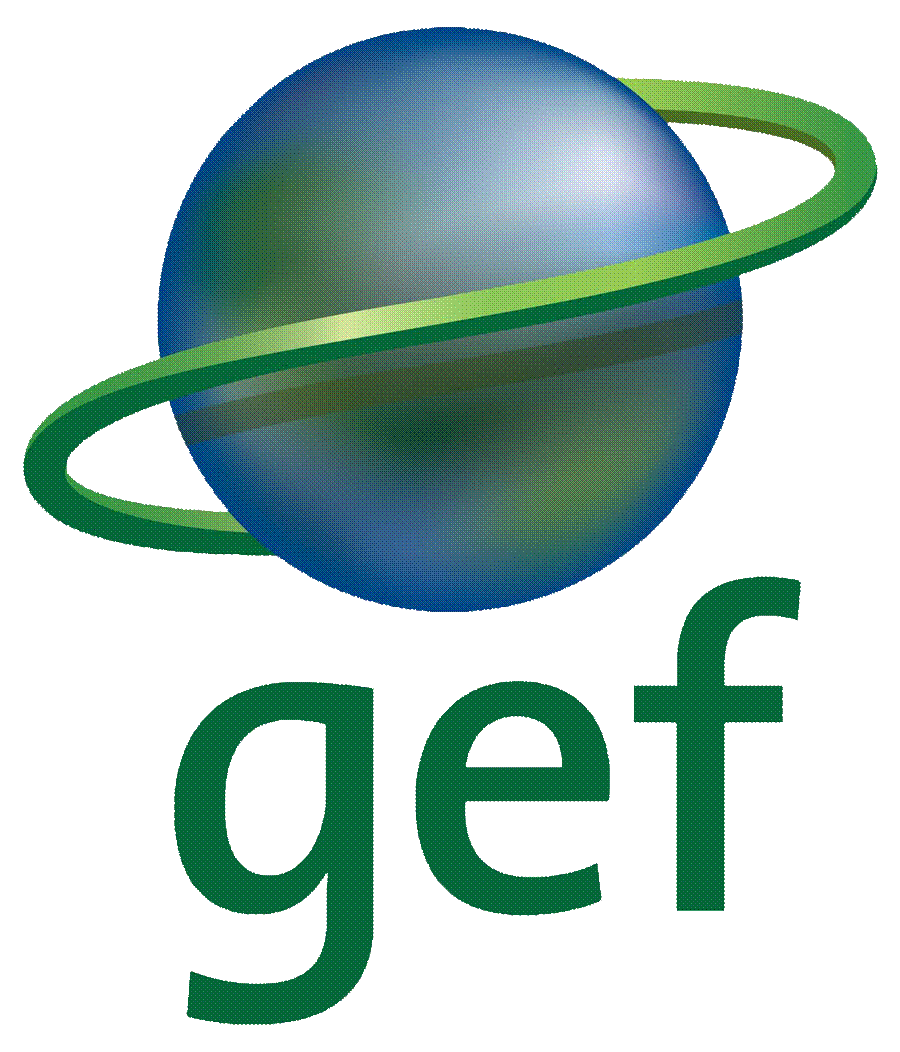 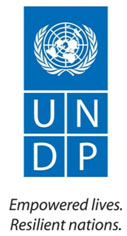 2014Project Implementation Review (PIR)ofExecuting Agency:UNDPGEF Focal Area:BiodiversityCountry(ies)(RUS) Russian FederationProject Start Date:25-Jul-2011Planned Project Closing Date:-Revised Planned Closing Date:Dates of Project Steering Committee/Board meetings during reporting period:February 2014 Overall Risk ratingLowOverall DO ratingSatisfactoryOverall IP ratingSatisfactoryGEF grant amount disbursed so far$ 987,848.41Project PlanningProject PlanningProject PlanningProject PlanningProject PlanningKey project milestoneStatusOriginal Planned Date (Month/Year)Actual or Expected Date (Month/Year)Comments, including reasons for delays and their implicationsInception Workshop -  - No delays have occurred this reporting period in reaching key project milestonesMid-term Review -  - Terminal Evaluation -  - Critical Risk ManagementCritical Risk ManagementCritical Risks Type(s)2014No critical risks registered this reporting periodDescriptionDescription of IndicatorBaseline LevelTarget Level at end of projectLevel at 30 June 2009Level at 30 June 2010Level at 30 June 2011Level at 30 June 2012Level at 30 June 2013Level at 30 June 2014To mainstream biodiversity conservation priorities into Russian energy sector development policies and into the operations of energy production sectors through pilot activities in 6 demonstration areas of the countryIncrease in hectares of land currently under energy exploitation or impacted from historic practices that are being restored to an agreed upon level of ecosystem function and biodiversity (as defined through the ecosystem-based biodiversity impact assessment)  with special emphasis on key habitats for regionally sensitive species within each of the pilot areasOil: 0 km2 
Hydropower: 0 km2 
Coal: 0 km2Oil: 59 200 km2
Hydropower: 20 260 km2
Coal: 1 525 km2Oil: 0 km2 
Hydropower: 0 km2 
Coal: 0 km2
The project has initiated activities planned to ensure increase in the areas of the territories under rehabilitation. The project team, together with the energy sector companies, relevant sectoral authorities and NGOs, is gathering baseline data for the areas to be restored, restoration methods available for specific circumstances, and rehabilitation monitoring mechanisms. The project team is currently visiting the identified rehabilitation pilot sites for stakeholder consultations in altogether eight Russian regions.Oil:
Direct impact:
1.63 km2 (NAO, Lukoil ? restoration of oil polluted sites)
Indirect impact:
20,000 km2 (monitoring program for oil fields in the vicinity of the Pechora River Delta ? NAO)
+ 15,000 km2 (Northern Caspian offshore sone - BD monitoring program for Northern Caspian Region)
+ 1,200 km2 (Sakhalin Oblast ? development of regional BDAP)
T?tal a 36,200 km2 for indirect impact in oil sector
Hydropower:
Direct impact:
12 km2 (Lower Volga - restoration of degraded aquatic and flood-plain ecosystems)
Coal:
Direct impact:
8.75 km2 (Kuzbass coal mining companies land rehabilitation projects)
Indirect impact:
26,700 km2 (Kuzbass coal mining region ? regional guidelines for calculation of env./BD damage)Ecosystem Integrity Index of the Russian Independent Rating Agency for the demonstration areas improves 5 years after adoption of regulations and policies (index is estimated as  a ratio of environmental efficiency in the region to the average environmental efficiency of the Russian economy)
[Indicator no longer applicable per Steering Committee decision; cleared by RTA]Nenetsk  2.28 Sakhalin  2.47 North Caspian  0.76 Yakutia  0.83 Kemerovo  0.40 Khakassia  0.85Nenetsk  3.0 Sakhalin  3.0 North Caspian  1.0 Yakutia  1.0 Kemerovo  0.5 Khakassia  1.0No change from baseline
The methodology suggested for the Ecosystem Integrity Index is currently being reassessed for the following main reasons:
- no substantial changes in rating  is envisioned during the project lifetime, especially since adoption of new regulations and policies won’t take place until the midterm; 
-basis for identification of target indicator values is questionable;
- overall relevance of the indicator is also questionable as it is not fully related to the project impact but much dependant on external factors and regional development trends. 
Adjustments to the indicator and the reconstruction of relevant baseline values will be presented in the next  year PIR.Indicator no longer applicable per Steering Committee decision; cleared by RTAPlease delete this lineEnabling environmentImproved EIA policies, with thorough ecosystem and biodiversity impact assessment process, applied to new energy projects entering EIA approval process.0100%0+
The project is in active consultations with the authorities, energy companies, and NGOs aimed  to incorporate  requirements for BD impact minimization in the EIA legal framework. Relevant legal and regulatory provisions are being elaborated. The project experts are directly involved in drafting relevant regulations through participation in relevant interagency working groups at the federal level. 
Upon visits to demonstration sites, various mechanisms for cooperation with regional authorities were put in place, including  project?s assistance with analytical and expert evaluation, including anti-corruption expert appraisal; membership in working groups; establishment of independent forums for public hearings.0+
1.First time during almost 20 years a new draft Governmental Decree on EIA  was posted for public discussion.  The Project submitted proposal for incorporation of BD issues in this draft uploaded for public discussion. Most of the Project proposals were officially approved by the MNRE.
2.Earlier joint proposal of the Project and WWF was submitted to the MNRE based on discussion during EIA/SEA and biodiversity workshop. The proposal included list of strategic documents subject to SEA, list of governmental bodies which should be authorized to commission SEA, structure of national SEA procedure etc. 
3.The proposal was further extended and presented by the Project as a draft of the first in Russia SEA regulation (to be approved by the RF Government This first draft is currently under public discussion).
4.Draft guidelines for business companies to incorporate BD issues in the EIA procedure are currently under development .GIS-based mapping of sensitive areas integrated in territorial planning of all major energy regions of RF03 [original target value]
4 (one GIS per each industry component)
[revised target value as approved by PSC and RTA]0+
Current state of GIS use in the demonstration sites by authorities and energy companies for environmental purposes was assessed.  Demonstration sites offering good opportunities for the establishment of BD-oriented GIS (Yakutia, Nenets Autonomous Okrug, Kemerovo Region) identified. Project GIS concept is being developed.Target EOP level changed from 4 to 3 (one GIS per each industry component), approved by PSC and RTA.
Indicator progress in 2014: 0+
1. GIS-based environmental sensitivity maps for one of surface coal  mines (SDS coal company) in Kemerovo Oblast is currently under development
2. Review of meta data availability in demonstration regions (Kemerovo oblast, Amur Oblast, Sakhalin Oblast, Nenets Autonomous Okrug, and Lower Volga Region) has been finalized.Increase in investments in biodiversity conservation by energy companies over baseline five years after  international best practices in mainstreaming are successfully demonstrated in pilot sitesProject baseline for 2013 is US$ 9,000,00020%Baseline figure for cumulative  investments in BD conservation by energy companies targeted by the project: US$ 9,000,000; the target indicator value, which is 20 percent increase of the baseline, is confirmed.No progress on this indicator was expected since the increase is to be assessed five years after international best practices in mainstreaming are successfully demonstratedMajor energy companies in demonstration areas report on biodiversity conservation expenditures separate from general environmental protection investments0100%0+
The list of energy companies recording BD mainstreaming expenses in a separate budget line identified; these companies’ consent to the replication of their experience obtained.
Joint plans by the project team and the UNGC with respect to corporate and social responsibility of businesses as well as non-financial reporting identified. Working groups started analyzing the barriers preventing companies from presenting their BD mainstreaming expenses as a separate line item; consistent algorithms for elimination of the barriers are being developed.30% (2 out of 7 companies):
1. Sakhalin Energy Investment Company (SEIC) shows BD expenditures in public sustainability report since 2012 as a percentage to environmental expenditures.
2. Lukoil calculated BD expenses using the  methodology suggested by the project.Improved methodological guidelines on incorporation of avoid-reduce-remedy-offset principle in energy projects covering following issue areas: Assessment of Investment Projects; Pre-project determination of appropriate restoration of ecosystem services and biodiversity; standard for environmental assessment of strategic planning documents in the energy sector; Standardized process/ methodology for full-cost biodiversity valuation and damage compensation policies; Establishment of biodiversity agreements between the government and energy companies for ensuring no net loss of biodiversityNo such guidelinesSet of guidelines for each identified issue areaThe project conducted negotiations with public authorities, energy companies, and NGOs to identify means to include the prevent-reduce-recover-compensate principle in the regulatory framework. Regulatory documents on economic incentives for environment protection are being developed. As reported above, the project experts are directly involved in drafting relevant regulations through participation in relevant interagency working groups at the federal level. 
Upon visits to demonstration sites, various mechanisms for cooperation with regional authorities were put in place, including  project’s assistance with analytical and expert evaluation, including anti-corruption expert appraisal; membership in working groups; establishment of independent forums for public hearings.5
1. The RF Parliament upper chamber (Federation Council) and the Project initiated preparation of draft CIS model Law on biodiversity. The draft concept was reported by the head of the legal working group before the CIS interparliamentary session on the 26 of June 2014 (This draft was approved by the Session as final text of the Concept).
2. Sakhalin Oblast Environmental Council and the Project initiated development of the Sakhalin Oblast BD Action Plan.
3. Recommendations for incorporation of BD issues into draft policy document and draft EMS Manual have been prepared upon request of Rushydro.
4. Project proposal to incorporate a section describing structure and content of regional BD Action Plans in the RF National BD Action Plan has been accepted (expansion of indirect Project coverage). Sakhalin will be a pilot to develop Regional BDAP in cooperation between Oblast Government, O&G companies and other stakeholders
5. The Project initiated update of Federal Guidelines on reclamation of disturbed and contaminated lands. The revised Guidelines describe a comprehensive approach that includes requirements for reclamation defined at facility design stage and rectified during the survey preceding implementation of reclamation projects for disturbed and contaminated territories. Proposed revision of the Guidelines is aimed at introducing environmental principles for remediation, including comprehensive rehabilitation of natural landscapes to restore fully or partially the original valuable biodiversity components. The main idea of this approach is not the restoration of soil (agricultural) productivity, which is economically expensive and biologically ineffective, but to reproduce an ecosystem with maximum possible biological productivity. The Guidelines document was submitted to the MNR which placed it as a ministerial draft at Federal Governmental Internet site designated for public discussion of proposed regulations.
6. Proposal for improvement of the procedure for compensation of damage to aquatic biological resources have been prepared and submitted to relevant governmental authorities. Compensation mechanisms implementation guidelines for businesses are currently under development.
7. Agreements for promoting BD conservation between the Project, the Kemerovo Oblast government and three coal mining companies (SUEK, SDS, KTK and Youzhnj Kuzbass) have been signed. The agreements cover general issues of promoting biodiversity conservation within Kuzbass coal mining area as well as particular demonstration projects to be implemented at coal companies operations sites.
 Similar Agreement for promoting BD conservation between the Project, the Amur Oblast government and Rushydro has been signed.Oil plotsPopulations of key species in oil sector demonstration areas remain stable
(due to space limitations in the logframe, specific risk avoidance/ mitigation/ offsetting solutions and technologies that will be implemented to reduce pressures and therefore improve status of these species are described in Annex B in the UNDP Project Document)Nenetsk pilot sites
- Nelma (Stenodus leucichthys nelma): Pechora Delta - from 14% to 17,5% in the catches
- Peregrine falcon (Fаlcо регеgrinus, Тunstall): Pechora Delta  - 8 nesting pairs; Kolguev island, Peschanoozerskoe oil&amp;gas field – 2-4 pairs
- Bewick\\\\\\\\\\\\\\\'s swan (Cygnus bewickii Yarrell): Kolguev island, Peschanoozer-skoe oil&amp;gas field -- 15  nesting pairs Pechora Delta -- 80-90 pairs
- White-tailed sea eagle (Наliaeetus albicilla, L): Pechora Delta - 3-5 nesting pairs
 Sakhalin pilot sites
- Grey whale (Eschrichtius robustus): 150 adults (census dated 2012)
- Steller’s Sea-eagle (Haliaeetus pelagicus): approximately 30 nesting pairs in the Sakhalin-2 impact area
- Sakhalin Taimen (Parahucho perryi): in the model water courses, it accounts for 0,4-1,2% of the ichthyocenosis, the species is understudied
North Caspian pilot sites
- Dalmatian pelican (Pelecanus crispus): 0,88 birds per 100 ha
- European coot (Fulica atra): 3,15 birds per ha 
- Caspian seal (Phoca caspica): 0,4 seals per sq.km
- Round gobi (Neogobius melanostomus): 63 fish caught per hour of trawl fishingNenetsk pilot sites
- Nelma (Stenodus leucichthys nelma): Share of nelma in catches no less than 15%
- Peregrine falcon (Fаlcо регеgrinus, Тunstall): Population number does not decrease
- Bewick’s swan (Cygnus bewickii Yarrell): Population number does not decrease
- White-tailed sea eagle (Наliaeetus albicilla, L): Population number does not decrease
Sakhalin pilot sites
- Grey whale (Eschrichtius robustus): Population number for grey whales does not decrease; the number increases approximately by 3% a year
- Steller’s Sea-eagle (Haliaeetus pelagicus): Stable population number, productivity is comparable with that in the control area (natural monument \\\"Lunsky Bay\\\")
- Sakhalin Taimen (Parahucho perryi): The share of Sakhalin Taimen in the ichthyocenosis of the model water courses does not decrease. Additional data have been obtained about its biology and spatial and temporal distribution patterns. 
North Caspian pilot sites
- Dalmatian pelican (Pelecanus crispus): Spring census in the delta-front coastal zones
- European coot (Fulica atra): Summer census
- Caspian seal (Phoca caspica): Observed offshore – an average for the summer/autumn season
- Round gobi (Neogobius melanostomus): Average data for the summer/autumn seasonNenetsk pilot sites
-The share of nelma in the total capture is 20 %. 
-Peregrine falcon: population at baseline level.
-Bewick\'s swan: population at baseline level
-White-tailed sea eagle: population at baseline level 
Data sources for Nenetsk pilot site species: expert data from the Northern branch of the Polar Institute of Marine Fisheries, Nenetsky State Nature Reserve, UNEP/GEF ECORA project materials related to justification for a regional PA establishment on Kolguev Island.
Sakhalin pilot sites
-Grey whales: population at close-to-baseline level; population growth 3%
-Steller?s Sea-eagle: population stable
-Sakhalin Taimen: the share in selected streams remains stable
Data sources for Sakhalin demo site species: expert data from Sakhalin Energy Investment Company Ltd., Russian Federal Research Institute of Fisheries and Oceanography (VNIRO), Marine Biology Institute, Far East Branch of Russian Academy of Sciences, Sakhalin Research Institute of Fisheries and Oceanography (SakhNIRO), 
Moscow State University Lomonosov
North Caspian pilot sites
-Dalmatian pelican:70 nesting couples. Data sources: expert data from the Astrakhan State Biosphere Reserve
-European coot: 170,000 animals in the Caspian off-shore areas. Date source: expert data from the Caspian Fisheries Institute (Casp NIIRKH)
-Caspian seal: 5,500 couples (females and youngsters). Data source: expert data from the Caspian Fisheries Institute (Casp NIIRKH)
-Round gobi: no monitoring conducted in the reporting period.  According to expert assessments, populations of goby are stable. Data source: expert data from the Caspian Fisheries Institute (Casp NIIRKH).Nenetsk pilot sites
- The share of nelma in the total capture is 15 %.
-Peregrine falcon: population at baseline level.
-Bewick?s swan: population at baseline level
-White-tailed sea eagle: population at baseline level
Data sources: the Northern branch of the Polar Institute of Marine Fisheries, Nenetsky State Nature Reserve, Russian Academi of sciences Institute of Geography
Sakhalin pilot sites
-Grey whale: population at close-to-baseline level, 3 new adult and 6 juvenile individuals identified
- Steller?s Sea-eagle: population stable, new nesting site identified
- Sakhalin Taimen: Stable population number, new habitat stream identified
Data sources: Sakhalin State University, VNIRO, Marine Biology Institute, EcoSphere M, SakhNIRO
-North Caspian pilot sites
-Dalmatian pelican: 0.88 individuals per ha (summer 2013)
-European coot: 3.15 individuals per ha (summer 2013, Lukoil)
-Caspian seal: 0.4 individuals per km2 (2013, Lukoil)
- gobi: 63 individuals caught per hour of trawl fishing (summer 2013, Lukoil)Biodiversity solution compendium for oil sector available and used by companies in drafting environmental management planszeroone compendium0+
The project consulted relevant governmental authorities, energy companies, and NGOs to identify the Compendium concept, structure, and information content, as well as the format for its subsequent formal approval. Actual input data for the first version of the Compendium, to be completed in the course of 2014, are collected (best practices for field operations; regulations and specifications; corporate and industry standards, etc.)0+
Preparation of the BD solution compendium for oil sector in progress. First draft is due by November 2014.Regulations and corporate standards in oil sector for conservation of internationally important biodiversity adopted at national/regional government levelsstandards non-existentstandards adopted and complied with0+
As a result of negotiations, the project reached an agreement with the relevant governmental authorities to develop regional norms on BD mainstreaming. Legal documents were specified, their format and timing for their subsequent adoption determined.
The project, together with the energy companies, audited existing corporate standards. These will be adjusted with respect to: EIA, corporate environmental control, local BD monitoring.0+
1. Marine mammal monitoring guidelines for oil companies working offshore is currently under development.Protocols for biodiversity impact assessment and monitoring incorporated in company environmental management systems in a routine mannerNo protocolsProtocols adopted by pilot companies0
BD assessment and impact procedures will be developed after the first input data on EIA, legal framework, and corporate standards are received in Q1, 2014.25%
1. Env. monitoring  protocol including BD issues has been prepared for Kumzhinskoye oilfield and is currently under implementation.
2. Env. monitoring  protocol including BD issues for Korovinskoye oil field is currently under development.
3Env. monitoring protocol (program) including BD issues for Northern Caspian Region has been drafted in cooperation with federal and regional env. authorities and oil companies. This program was presented as an official input of the RF to the BD protocol of the Teheran Convention and will be discussed at Caspian Day meeting on August 12 2014.
4. Demonstration project to monitor rehabilitation process at oil polluted sites belonging to Lukoil subsidiaries in NAO and Karelia is currently under progress. Recommendations on best practices for oil companies will be prepared and approved based on the demo project outcomes.Hydropower pilotsPopulations of key species in oil sector demonstration areas remain stable
(due to space limitations in the logframe, specific risk avoidance/ mitigation/ offsetting solutions and technologies that will be implemented to reduce pressures and therefore improve status of these species are described in Annex B in the UNDP Project Document)Amur pilot sites:
- Manchurian Elk (Cervus elaphus xanthopygus): 2,4 adults  per 1000 ha 
-  EMandarin duck  (Aix galericulata): 2,7 adults per sq. km 
- Sable (Martes zibellina): 1,15 adults per 100hа
Lower Volga pilot sites:
- Carp (Cyprinus carpio): 2,690 fish per 1 ha
- White-tailed eagle (Haliaeetus albicilla): 200-230  pairs within the entire floodplain area  
- Restoration of degraded aquatic and flood-plain ecosystems: At an area of at least 7,800 hectaresAmur pilot sites:
- Manchurian Elk (Cervus elaphus xanthopygus): Population number does not decrease
-  EMandarin duck  (Aix galericulata):Population number does not decrease
- Sable (Martes zibellina): Population number does not decrease
Lower Volga pilot sites:
- Carp (Cyprinus carpio):Population number within the Volzhskaya HHP impact area is unchanged or grows  
- White-tailed eagle (Haliaeetus albicilla): Population number within the Volzhskaya HHP impact area is unchanged  
- Restoration of degraded aquatic and flood-plain ecosystems: Restored from 0 to 100%Siberian grouse (Dendragapus falcipennis): population at baseline level.
Eagle owl (Bubo bubo jakutensis): 6-8 couples per 100 km, river Timpton.
Siberian newt (Salamandrella keyserlingii): monitoring has not been carried out. Monitoring of siberian newt is carried out sporadically; the population numbers are low and distributed throughout the territory of the Sakha Republic.
Data sources: expert data from the Institute of Biology of Cryolithozone, Siberian Division, Russian Academyof SciencesAs endorsed by the SC and RTA, the following changes to the indicator values were made. First, the planned pilot project in Yakutia within the Kankunskaya HPP construction zone will not be implemented, therefore, the indicator species cannot be used. Replaced for indicator species for the new  Amur pilot site. Second, with the final confirmation of yet another pilot area, Lower Volga, new indicator species for this pilot have been introduced.
Amur Oblast pilot sites
- Manchurian Elk (Cervus elaphus xanthopygus): 2.4 individuals per 1,000 ha
- Mandarin duck (Aix galericulata): 2.7 individuals per 10 km
- Sable (Martes zibellina): 1.15 individuals per 100 ha
Lower Volga pilot sites
- Carp (Cyprinus carpio): population at baseline level
- White-tailed eagle (Haliaeetus albicilla): population at baseline level
- Restoration of degraded aquatic and flood-plain ecosystems: Restored 15.4% of the target (1,200 ha)Original indicator: Reduction in size of ecosystems inundated by reservoirs
Revised indicator: Reduction of biodiversity impact by optimizing technical parameters of the reservoir inundation areas for planned hydropower plant projectsOriginal baseline: 26.5 ha/ 1 million kW h of electricity generated
Revised baseline: Flooded area – 100% of the planned HPP parametersOriginal EoP Target Level: 13 ha/ 1 million kW h of electricity generated
Revised EoP Target Level: Flooded area – 90% of the planned as the result of proposed optimization parametersNo changes from baseline.
The outcomes of pre-project monitoring of the Kankun HPP BD impact will be used to assess the potential flooding area. The assessment will be done in the next reporting period.The indicator reformulated following the SC decision endorsed by RTA. The reason for reformulation was that reaching the target value of the initially stated indicator was not feasible as it required shutting down the HPP.
0+
Parameters of future reservoir for Nizhnie-Zejskaya HPP will be re-considered based on the BD assessment results due to corrections in precise dumb site location and reservoir head parameters.Biodiversity solution compendium for hydropower sector available and used by companies in drafting environmental management planszeroone compendium0+
The project consulted relevant governmental authorities, energy companies, and NGOs to identify the Compendium concept, structure, and information content, as well as the format for its subsequent formal approval. Actual input data for the first version of the Compendium, to be completed in the course of 2014, are collected (best practices for field operations; regulations and specifications; corporate and industry standards, etc.)0+
Biodiversity solution compendium for hydropower sector is under preparation. First draft is due by November 2014.Regulations and corporate standards in hydropower sector for conservation of internationally important biodiversity adopted at national/regional government levelsstandards non-existentstandards adopted and complied with0+
As a result of negotiations, the project reached an agreement with relevant governmental authorities to participate in the development of regional norms on BD mainstreaming, including the norms regarding indigenous people. Legal documents were specified, their format and timing for their subsequent adoption determined.
The project, together with RusHydro OAO, audited the existing corporate standards. These will be adjusted with respect to: EIA, corporate environmental control, local BD monitoring.0+
1. Identification of BD indicators for aquatic and riparian ecosystems is currently under progress for Lower Volga Region. Initial set of indicators (BD standards) has been drafted and agreed upon. Indicators will be used in corporate EIA and monitoring protocols
2. Recommendations for incorporation of BD issues into draft corporate environmental policy document and draft EMS Manual have been prepared upon request of Rushydro. New versions are supposed to be adopted by the end of 2014.Protocols for biodiversity impact assessment and monitoring incorporated in company environmental management systems in a routine mannerNo protocolsProtocols adopted by pilot companies0+
BD assessment and impact procedures will be developed after the first results of EIA, legal framework, and corporate standards improvement are in place.0+
1. Demonstration project (table exercise) to test International Hydropower Association (IHA) Protocol / IFC Performance Standard 6 (gap analysis) was implemented for Kankunskaya HPP project in Yakutia. The results demonstrated very low scores for BD. This outcome confirmed substantiation of the decision to suspend Kankunskaya HPP project.
2. Rushydro initiated improvement of EIA Report for Cheboksarskaya HPP Upgrade Project to include BD and invasive species assessment. The Project will finalize the BD section of the EIA report by the end of 2014.
3. Environmental and social monitoring program implemented for Nizhne-Burejskaya HPP construction site will be extended to incorporate BD issues (protocol of intent has been signed).Coal mining pilotsPopulations of key species in coal sector demonstration areas remain stable
(due to space limitations in the logframe, specific risk avoidance/ mitigation/ offsetting solutions and technologies that will be implemented to reduce pressures and therefore improve status of these species are described in Annex B in the UNDP Project Document)Khakassia pilot sites
 - Sheld-Duck (Tadorna tadorna): 3,7 (2.0-5.7)  birds per 1km2 (within the suitable areas) 
 - Grey heron (Ardea cinerea): Colony of  30 pairs and 120 young birdsKhakassia pilot sites
 - Sheld-Duck (Tadorna tadorna):  Population number increases by 5% due to diversification of the habitat as a result of proper reclamation
 - Grey heron (Ardea cinerea):  Population number within the colony stays the same/increasesSheld-Duck (Tadorna tadorna): population at baseline level.
Grey heron (Ardea cinerea): population at baseline level.
Data sources: State committee for wildlife and nature protection of Khakassia, Division of assessment, regulation, reproduction and use of wildlife- Sheld-Duck (Tadorna tadorna): population at baseline level.
- Grey heron (Ardea cinerea): population at baseline level.
Data sources: State committee for wildlife and nature protection of Khakassia, Division of assessment, regulation, reproduction and use of wildlifeOriginal indicator: Undisturbed Rocky steppe ecosystems in demonstration areas
Revised indicator: Undisturbed steppe ecosystems in demonstration areasArea of undisturbed  steppe ecosystems in Kemerovo pilot sites (To be measured in Year 1).
Project baseline as of 2013:
Undisturbed steppe areas in Kemerovo Oblast conserved and subject to conservation (Name of the area -	Territory, ha)
Karakan ridge - 1,000 ha,
Krutaja mountain  - 600 ha,
Bayatskie hills - 100 ha,
Rocks near Novoromanovo village - 100 ha,
Chumayskie bukhtai - 1,500 ha,
Rocks near Kostenkovo village - 100 ha,
Podkatunskaya ridge - 100 ha,
Total - 3,500 haNo decreaseArea of undisturbed rocky steppe ecosystems in Kemerovo  will be determined by the end of  2014.The original wording of this indicator slightly adjusted. This revision was cleared by Project SC and RTA.
Project baseline for 2013 is 3,500 ha
No decreaseMineral content, bacteria pollution level, particle content, heavy metal content, pH factor in the treated mine drainage waterBaseline measured in Kemerovo pilot sites in Year 1.
Indicators for untreated mine drainage water pollution were selected and measured as baseline.
Mine drainage water pollution indicators reference matrix ( Indicator - baseline (before treatment)* -  Measurem. units):
ammon. ion - 0.386 mg/dm3,
BOD - 2.8 mgO2/dm3,
solids - 577.8 mg/dm3,
iron - 3.4 mg/dm3,
manganese - 0.037 mg/dm3,
copper - 0.0063 mg/dm3,
petrol. prod. - 0.037 mg/dm3,
nickel - 0.013	mg/dm3,
nitrates(NO3) - 3.17 mg/dm3,
nitrates(NO2) - 0.11 mg/dm3,
sulfates - 117 mg/dm3,
phenol - 0.005 mg/dm3,
chlorides - 49.5 mg/dm3,
chromium(VI) - 0.01 mg/dm3,
zinc	 - 0.005 mg/dm3.
* Indicators for untreated (baseline indicator)  mine drainage water as average of monthly measurements during April-June 2014Quality of water discharged after treatment is according to the environmental norms and regulations.
Mine drainage water pollution indicators reference matrix ( Indicator - baseline (before treatment)* -  Measurem. units):
1. After treatment (progress). Indicators for  treated (progress indicator - at discharge point to the Meret river) mine drainage water as average of monthly measurements during April-June 2014.
ammon. ion - 0.2613 mg/dm3,
BOD - 2.1 mgO2/dm3,
solids - 11.7 mg/dm3,
iron - 0.07 mg/dm3,
manganese - 0.01 mg/dm3,
copper - 0.00 mg/dm3,
petrol. prod. - 0.02 mg/dm3,
nickel - 0.01	mg/dm3,
nitrates(NO3) - 2.93 mg/dm3,
nitrates(NO2) - 0.08 mg/dm3,
sulfates - 94 mg/dm3,
phenol - 0.005 mg/dm3,
chlorides - 36.6 mg/dm3,
chromium(VI) - 0.01 mg/dm3,
zinc	 - 0.005 mg/dm3.
2. Standard (target). Russian discharge standards (maximum permissible concentrations – target indicator:
ammon. ion - 0.4982 mg/dm3,
BOD - 3 mgO2/dm3,
solids - 14.85 mg/dm3,
iron - 0.1 mg/dm3,
manganese - 0.01 mg/dm3,
copper - 0.001 mg/dm3,
petrol. prod. - 0.05 mg/dm3,
nickel - 0.01	mg/dm3,
nitrates(NO3) - 39.67 mg/dm3,
nitrates(NO2) - 0.08 mg/dm3,
sulfates - 100 mg/dm3,
phenol - 0.001 mg/dm3,
chlorides - 300 mg/dm3,
chromium(VI) - 0.02 mg/dm3,
zinc	 - 0.001 mg/dm3.Input data on treated mine water will be received after the project’s partners among the coal-mining companies in the Kemerovo region and Khakassia are confirmed.Baseline value for the indicator will be measured next year and reported in the next year PIR.50%
Demonstration project with SUEK: operation of new water treatment facility installed at one of SUEK coal mines (named after F.D.Ruban) in the end of 2013 has reduced water pollution to the levels meeting Russian environmental standards. Several more treatment facilities will be launched in 2014 and 2015.
A study has been started to assess water quality impact to aquatic biodiversity in the vicinity of coal mines discharge points.Biodiversity solution compendium for coal sector available and used by companies in drafting environmental management planszeroone compendium0+
The project consulted relevant governmental authorities, energy companies, and NGOs to identify the Compendium concept, structure, and information content, as well as the format for its subsequent formal approval. Actual input data for the first version of the Compendium, to be completed in the course of 2014, are collected (best practices for field operations; regulations and specifications; corporate and industry standards, etc.)0+
Preparation of the BD solution compendium for coal sector is currently ongoing. First draft is due by January 2015.Regulations and corporate standards in coal sector for conservation of internationally important biodiversity adopted at national/regional government levelsstandards non-existentstandards adopted and complied with0+
As a result of negotiations, the project reached an agreement with relevant governmental authorities to participate in the development of regional norms on BD mainstreaming, including the norms regarding indigenous people. Legal documents were specified, their format and timing for their subsequent adoption determined.
The project, together with the energy companies, audited the existing corporate standards. These will be adjusted with respect to: EIA, corporate environmental control, local BD monitoring.0+
1. Environmental damage calculation Guidelines for coal mines have been drafted upon the request of Kemerovo Oblast environmental authorities. It has been publicly discussed and currently is under consideration of the Kemerovo Oblast legislature.
2. Demonstration project on technological and biological rehabilitation of coal extraction sites is currently in progress. Kemerovo Oblast guidelines for recommended rehabilitation practices will be drafted based on this project outcomes. Kemerovo oblast Government will sign agreements with coal companies on implementation of developed techniques.Protocols for biodiversity impact assessment and monitoring incorporated in company environmental management systems in a routine mannerNo protocolsProtocols adopted by pilot companies0+
BD assessment and impact procedures will be developed after the first input data on EIA, legal framework, and corporate standards are received in Q1, 2014.0+
Environmental / geological impact assessment and monitoring of SDS coal company mining sites including biodiversity issues in progress.Outcome 1Enabling environmentOutputs Reported 1.Concept of the CIS model Law on biodiversity has been drafted. The draft was reported  before the CIS parliamentary session on the 26 of June 2014 and approved by the Session as final Concept. 
2. Sakhalin Oblast Environmental Council and the Project initiated development of the Sakhalin Oblast BD Action Plan. Project proposals for expanding regional BD action plans have been taking into account for preparation of the RF National BD Action Plan. 
3. For first time in almost 20 years a new draft EIA regulation was posted for public discussion. The Project submitted proposal for incorporation of BD issues in this draft uploaded for public discussion. Project proposals for incorporation of BD issues into the national EIA procedure that should be updated and SEA procedure which is currently under development have been included in the first governmental draft document.Outputs Reported 1.Concept of the CIS model Law on biodiversity has been drafted. The draft was reported  before the CIS parliamentary session on the 26 of June 2014 and approved by the Session as final Concept. 
2. Sakhalin Oblast Environmental Council and the Project initiated development of the Sakhalin Oblast BD Action Plan. Project proposals for expanding regional BD action plans have been taking into account for preparation of the RF National BD Action Plan. 
3. For first time in almost 20 years a new draft EIA regulation was posted for public discussion. The Project submitted proposal for incorporation of BD issues in this draft uploaded for public discussion. Project proposals for incorporation of BD issues into the national EIA procedure that should be updated and SEA procedure which is currently under development have been included in the first governmental draft document.Outcome 2Oil plotsOutputs Reported 1. Preparation of the BD solutions compendium for oil sector is currently under progress. First draft is due by November 2014. 
2. Guiding document for monitoring of marine mammals for oil companies working offshore is currently under development. 
3. Environmental monitoring program including BD  baseline assessment has been prepared for Kumzhinskoye oilfield and is currently under implementation. 
4. Environmental monitoring program including BD issues for Northern Caspian Region has been drafted in cooperation with federal and regional environmental authorities and oil companies. This program was presented as an official input of the RF to the BD protocol of the Teheran Convention and will be discussed at Caspian Day meeting on August 12 2014.Outputs Reported 1. Preparation of the BD solutions compendium for oil sector is currently under progress. First draft is due by November 2014. 
2. Guiding document for monitoring of marine mammals for oil companies working offshore is currently under development. 
3. Environmental monitoring program including BD  baseline assessment has been prepared for Kumzhinskoye oilfield and is currently under implementation. 
4. Environmental monitoring program including BD issues for Northern Caspian Region has been drafted in cooperation with federal and regional environmental authorities and oil companies. This program was presented as an official input of the RF to the BD protocol of the Teheran Convention and will be discussed at Caspian Day meeting on August 12 2014.Outcome 3Hydropower pilotsOutputs Reported 1. BD solutions compendium for hydropower sector is under preparation. First draft is due by November 2014. 
2. Agreement for promoting BD conservation between the Project, the Amur Oblast government and Rushydro has been signed. 
3. Environmental monitoring program including BD issues for Northern Caspian Region has been drafted in cooperation with federal and regional env. authorities and oil companies. This program was presented as an official input of the RF to the BD protocol of the Teheran Convention and will be discussed at Caspian Day meeting on August 12 2014. 
4. Identification of BD indicators for aquatic and riparian ecosystems is currently underway for Lower Volga Region. Initial set of indicators (BD standards) has been drafted and agreed upon stakeholders. Protocol of intent has been signed to incorporate BD issues into environmental and social monitoring program implemented for Nizhne-Burejskaya HPP construction site.Outputs Reported 1. BD solutions compendium for hydropower sector is under preparation. First draft is due by November 2014. 
2. Agreement for promoting BD conservation between the Project, the Amur Oblast government and Rushydro has been signed. 
3. Environmental monitoring program including BD issues for Northern Caspian Region has been drafted in cooperation with federal and regional env. authorities and oil companies. This program was presented as an official input of the RF to the BD protocol of the Teheran Convention and will be discussed at Caspian Day meeting on August 12 2014. 
4. Identification of BD indicators for aquatic and riparian ecosystems is currently underway for Lower Volga Region. Initial set of indicators (BD standards) has been drafted and agreed upon stakeholders. Protocol of intent has been signed to incorporate BD issues into environmental and social monitoring program implemented for Nizhne-Burejskaya HPP construction site.Outcome 4Coal mining pilotsOutputs Reported 1. Agreements for promoting BD conservation between the Project, the Kemerovo Oblast government and four coal mining companies (SDS, KTK, SUEK and Youzhny Kuzbass) have been signed. 
2. Preparation of the BD solution compendium for coal sector is currently under progress. First draft is due by January 2015. 
3. Demonstration project with SUEK: operation of new water treatment facility installed at one of SUEK coal mines in the end of 2013 has reduced water pollution to the levels meeting Russian environmental standards. Several more treatment facilities will be launched in 2014 and 2015. 
4. Environmental damage calculation Guidelines for coal mines have been drafted upon the request of Kemerovo Oblast environmental authorities. It has been publicly discussed and currently is under consideration of the Kemerovo Oblast legislature.Outputs Reported 1. Agreements for promoting BD conservation between the Project, the Kemerovo Oblast government and four coal mining companies (SDS, KTK, SUEK and Youzhny Kuzbass) have been signed. 
2. Preparation of the BD solution compendium for coal sector is currently under progress. First draft is due by January 2015. 
3. Demonstration project with SUEK: operation of new water treatment facility installed at one of SUEK coal mines in the end of 2013 has reduced water pollution to the levels meeting Russian environmental standards. Several more treatment facilities will be launched in 2014 and 2015. 
4. Environmental damage calculation Guidelines for coal mines have been drafted upon the request of Kemerovo Oblast environmental authorities. It has been publicly discussed and currently is under consideration of the Kemerovo Oblast legislature.Progress toward Development ObjectivesProgress toward Development ObjectivesProject Manager/CoordinatorSatisfactorySatisfactory rating for the reporting period is substantiated by the fact that considerable progress can be noted in achieving outcome indicators target levels. Summary of progress is given below. Increase in hectares of land that are being restored: this indicator for all three sectors showed some progress although there is a risk that the set target value will turn unattainable. The project will report in this indicator both in terms of direct impact (partnering companies’ demonstration pilots) and indirect impacts (policy instruments, norms and standards adopted). So far there are certain difficulties in determining the criteria for direct and indirect impact for this indicator. For the direct impact the baseline and target figures should be adjusted with official statistics of disturbed lands within demonstration regions. Enabling environment. Improved environmental assessment policies: the Project has developed biodiversity sections to the new federal regulations on EIA (upgrade of a 20 years old procedure approved by the RF Government) and SEA (the SEA procedure has been drafted first time within RF and is supposed to be approved by governmental decree) in the BD related sections. GIS-based mapping of sensitive areas: review of meta data availability in demonstration regions  allowed for preparation of ToRs to develop GIS-based sensitivity maps. 
Based on the Project request Lukoil calculated and reported to the Project level of corporate BD expenditures within environmental budget. SEIC shows BD expenditures in public sustainability report since 2012.Both companies reported increase of BD expenditures. International voluntary reporting standards (GRI, ISO26000) do not request information on BD expenses. Public reporting practices both internationally and within Russia give very rare examples of identifying BD expenses as a separate line item. Therefore, further progress with this indicator will require additional efforts as private companies usually report disaggregated data on their biodiversity expenditures (by selected conservation areas, species, daughter companies). 
Preparation of the BD solutions compendiums for all three sectors is currently under progress. First drafts are due by the end of 2014. 
Oil pilots. Major activities were focused on BD monitoring issues (a) BD monitoring program for Northern Caspian Region has been drafted in cooperation with federal and regional environmental authorities and oil companies and presented as an official input of the RF to the BD protocol of the Teheran Convention; (b) monitoring program including BD issues has been prepared for Kumzhinskoye oilfield and is currently under implementation; (c) guiding document for monitoring of marine mammals for oil companies working offshore is currently under development. Hidropower pilots. A ‘no net loss to biodiversity’ agreement has been signed between Nizhne-Burejskaya HPP, Amur oblast authorities and the Project. Two demonstration projects have been already initiated in Amur Oblast. Within coal pilots SUEK fully covered the indicator on water pollution level: operation of new water treatment facility installed at one of SUEK coal mines in the end of 2013 has reduced water pollution to the levels meeting Russian environmental standards. Several more treatment facilities will be launched in 2014 and 2015. Environmental damage calculation Guidelines for coal mines have been drafted upon the request of Kemerovo Oblast environmental authorities. It has been publicly discussed and currently is under consideration of the Kemerovo Oblast legislature. Demonstration project on identification of coal extraction sites technological and biological remediation technologies mostly suitable for Kemerovo oblast is currently in progress. As for biodiversity indicators (key species populations) most of the populations show stable dynamic and the number is close to the baseline. It should be taken into account that biodiversity indicators for hydropower component (Amur Oblast and Lower Volga Region) are newly introduced and no progress (except for disturbed land rehabilitation for the Lower Volga region) can be reported. No critical risks have been identified so far.Satisfactory rating for the reporting period is substantiated by the fact that considerable progress can be noted in achieving outcome indicators target levels. Summary of progress is given below. Increase in hectares of land that are being restored: this indicator for all three sectors showed some progress although there is a risk that the set target value will turn unattainable. The project will report in this indicator both in terms of direct impact (partnering companies’ demonstration pilots) and indirect impacts (policy instruments, norms and standards adopted). So far there are certain difficulties in determining the criteria for direct and indirect impact for this indicator. For the direct impact the baseline and target figures should be adjusted with official statistics of disturbed lands within demonstration regions. Enabling environment. Improved environmental assessment policies: the Project has developed biodiversity sections to the new federal regulations on EIA (upgrade of a 20 years old procedure approved by the RF Government) and SEA (the SEA procedure has been drafted first time within RF and is supposed to be approved by governmental decree) in the BD related sections. GIS-based mapping of sensitive areas: review of meta data availability in demonstration regions  allowed for preparation of ToRs to develop GIS-based sensitivity maps. 
Based on the Project request Lukoil calculated and reported to the Project level of corporate BD expenditures within environmental budget. SEIC shows BD expenditures in public sustainability report since 2012.Both companies reported increase of BD expenditures. International voluntary reporting standards (GRI, ISO26000) do not request information on BD expenses. Public reporting practices both internationally and within Russia give very rare examples of identifying BD expenses as a separate line item. Therefore, further progress with this indicator will require additional efforts as private companies usually report disaggregated data on their biodiversity expenditures (by selected conservation areas, species, daughter companies). 
Preparation of the BD solutions compendiums for all three sectors is currently under progress. First drafts are due by the end of 2014. 
Oil pilots. Major activities were focused on BD monitoring issues (a) BD monitoring program for Northern Caspian Region has been drafted in cooperation with federal and regional environmental authorities and oil companies and presented as an official input of the RF to the BD protocol of the Teheran Convention; (b) monitoring program including BD issues has been prepared for Kumzhinskoye oilfield and is currently under implementation; (c) guiding document for monitoring of marine mammals for oil companies working offshore is currently under development. Hidropower pilots. A ‘no net loss to biodiversity’ agreement has been signed between Nizhne-Burejskaya HPP, Amur oblast authorities and the Project. Two demonstration projects have been already initiated in Amur Oblast. Within coal pilots SUEK fully covered the indicator on water pollution level: operation of new water treatment facility installed at one of SUEK coal mines in the end of 2013 has reduced water pollution to the levels meeting Russian environmental standards. Several more treatment facilities will be launched in 2014 and 2015. Environmental damage calculation Guidelines for coal mines have been drafted upon the request of Kemerovo Oblast environmental authorities. It has been publicly discussed and currently is under consideration of the Kemerovo Oblast legislature. Demonstration project on identification of coal extraction sites technological and biological remediation technologies mostly suitable for Kemerovo oblast is currently in progress. As for biodiversity indicators (key species populations) most of the populations show stable dynamic and the number is close to the baseline. It should be taken into account that biodiversity indicators for hydropower component (Amur Oblast and Lower Volga Region) are newly introduced and no progress (except for disturbed land rehabilitation for the Lower Volga region) can be reported. No critical risks have been identified so far.UNDP Country Office Programme OfficerSatisfactoryThe project is very active in trying to reach its declared objective and outcomes. The most noticeable progress can be reported for the 1st project Outcome –enabling environment for BD mainstreaming. The project promoted BD mainstreaming into EIA and SEA regulations which are currently under development. The project has introduced a concept of CIS model law on biodiversity as a framework regulation setting the highest possible standards and directives to be further followed at the national level. National regulations based on model CIS law will allow for implementation of best available BD management practices in a systematic manner (one comprehensive act instead of several sectoral policies). The project also promoted preparation of the Astrakhan Oblast Law on environmental protection and biodiversity conservation which is going to set basic legal requirements for biodiversity management and therefore become the first regional law in Russia with an ultimate focus on BD conservation; adoption of such legislation in the region with the intense use of bioresources and huge ecosystem service potential is even more valuable. 
Oil pilots. As reported above in the PM section, in all the pilot regions the project started its activities with the focus on BD monitoring issues. For NAO-Komi pilot, the initial strategy (which was to develop monitoring protocols for two oil fields, Kumzhinskoe and Korovinskoe) will evolve into the development of a model monitoring protocol (programme), prepared not for a specific oilfield but compiling various monitoring principles and techniques for oil fields adjacent to the Protected Areas. 
Hidropower pilots. An Agreement for promoting BD conservation signed between the Amur Oblast government, Rushydro, and the Project includes, inter alia, the monitoring protocol (programme) development, and commitment of Rushydro to implement the protocol. Working with this pilot, the project revived an old institutional mechanism, BD conservation Commission of the Amur Oblast, and turned it into an active forum for energy sector and governmental authorities. The mention tripartite Agreement regulates future work of this Commission.  
Within coal pilots the project managed to make up for a certain lack of progress demonstrated in the previous reporting period. The most important achievement is definitely the agreements signed between the coal companies, the Kemerovo Oblast Administration, and the project. The Agreements include financial commitments of the companies to cover the costs of demonstration projects (restoration, waste water treatment and BD monitoring). During less than a year, the project upscaled the BD issues (which were hardly a priority for the coal mining region before),  to the top management level of the Kemerovo Administration and leading coal companies . 
For the three sectoral pilots the Outcome indicators prove to be indicative and comprehensive; currently, there is a certain lack of progress with a)biodiversity solutions compendiums and a)regulations and corporate standards; at the same time, there is substantial progress with BD monitoring, as well as all elements of enabling environment. All in all, the progress in achieving the objective and outcomes seems to be more than adequate for the second year of project implementation. 
The Project has only one impact indicator at the level of Objective which seems to be not fully indicative of the project impact and is not likely to show visible trends upon the project lifetime. This issue will be raised with the MTE which is planned to take place in the next reporting period.
In the future years the project needs to build upon and engage with the on-going national environmental policy reform prioritized by the Russian government that includes the reform of environmental regulatory system based on the best available technologies (one of the OECD accession requirements). The adoption of a corresponding Federal Law on best available technologies is expected in 2014 following an active discussion over the reform between the government and business community. The adoption of this new Federal Law is of high importance for the project as it paves the way for project’s engagement into regulatory, methodological and capacity building activities with the Ministry of natural resources and environment and companies. This as well as the strong national ownership over the project secured by the project team would allow up-scaling project’s influence and relevance in the national context. This would require from the project consolidation of high level technical expertise and innovation.The project is very active in trying to reach its declared objective and outcomes. The most noticeable progress can be reported for the 1st project Outcome –enabling environment for BD mainstreaming. The project promoted BD mainstreaming into EIA and SEA regulations which are currently under development. The project has introduced a concept of CIS model law on biodiversity as a framework regulation setting the highest possible standards and directives to be further followed at the national level. National regulations based on model CIS law will allow for implementation of best available BD management practices in a systematic manner (one comprehensive act instead of several sectoral policies). The project also promoted preparation of the Astrakhan Oblast Law on environmental protection and biodiversity conservation which is going to set basic legal requirements for biodiversity management and therefore become the first regional law in Russia with an ultimate focus on BD conservation; adoption of such legislation in the region with the intense use of bioresources and huge ecosystem service potential is even more valuable. 
Oil pilots. As reported above in the PM section, in all the pilot regions the project started its activities with the focus on BD monitoring issues. For NAO-Komi pilot, the initial strategy (which was to develop monitoring protocols for two oil fields, Kumzhinskoe and Korovinskoe) will evolve into the development of a model monitoring protocol (programme), prepared not for a specific oilfield but compiling various monitoring principles and techniques for oil fields adjacent to the Protected Areas. 
Hidropower pilots. An Agreement for promoting BD conservation signed between the Amur Oblast government, Rushydro, and the Project includes, inter alia, the monitoring protocol (programme) development, and commitment of Rushydro to implement the protocol. Working with this pilot, the project revived an old institutional mechanism, BD conservation Commission of the Amur Oblast, and turned it into an active forum for energy sector and governmental authorities. The mention tripartite Agreement regulates future work of this Commission.  
Within coal pilots the project managed to make up for a certain lack of progress demonstrated in the previous reporting period. The most important achievement is definitely the agreements signed between the coal companies, the Kemerovo Oblast Administration, and the project. The Agreements include financial commitments of the companies to cover the costs of demonstration projects (restoration, waste water treatment and BD monitoring). During less than a year, the project upscaled the BD issues (which were hardly a priority for the coal mining region before),  to the top management level of the Kemerovo Administration and leading coal companies . 
For the three sectoral pilots the Outcome indicators prove to be indicative and comprehensive; currently, there is a certain lack of progress with a)biodiversity solutions compendiums and a)regulations and corporate standards; at the same time, there is substantial progress with BD monitoring, as well as all elements of enabling environment. All in all, the progress in achieving the objective and outcomes seems to be more than adequate for the second year of project implementation. 
The Project has only one impact indicator at the level of Objective which seems to be not fully indicative of the project impact and is not likely to show visible trends upon the project lifetime. This issue will be raised with the MTE which is planned to take place in the next reporting period.
In the future years the project needs to build upon and engage with the on-going national environmental policy reform prioritized by the Russian government that includes the reform of environmental regulatory system based on the best available technologies (one of the OECD accession requirements). The adoption of a corresponding Federal Law on best available technologies is expected in 2014 following an active discussion over the reform between the government and business community. The adoption of this new Federal Law is of high importance for the project as it paves the way for project’s engagement into regulatory, methodological and capacity building activities with the Ministry of natural resources and environment and companies. This as well as the strong national ownership over the project secured by the project team would allow up-scaling project’s influence and relevance in the national context. This would require from the project consolidation of high level technical expertise and innovation.Project Implementing PartnerGEF Operational Focal pointOther PartnersUNDP Technical AdvisorSatisfactoryThe project’s progress in this reporting period is assessed as Satisfactory. 
It is worth noting that the project continues to enjoy a rather strong support and ownership from the Ministry of Natural Resources and Environment – the project’s Implementing Partner. The project team has been working effectively in engaging key stakeholders both within the government and the private sector. 
The project’s major highlights can be reported under Outcome 1. Mainly, the project promoted biodiversity mainstreaming into EIA and SEA regulations, which are currently under development. The project has introduced a concept of CIS model law on biodiversity as a framework regulation that sets the highest possible standards and directives to be further followed at the national level. The project also promoted the preparation of the Law on environmental protection and biodiversity conservation for the Astrakhan oblast that will set standard legal requirements for biodiversity management and therefore become the first regional law in Russia with an ultimate focus on biodiversity conservation.
The project has been active in pilot regions. For the NAO-Komi pilot, the project went beyond the original plan of developing monitoring protocols just for two oil fields, Kumzhinskoe and Korovinskoe, and proposed a model monitoring protocol (programme) that compiles various monitoring principles and techniques for oil fields adjacent to the Protected Areas.  On the hydropower pilots, the project managed to sign an agreement on BD conservation between the Amur Oblast government, Rushydro and the Project that includes, inter alia, development of a monitoring protocol and commitment of Rushydro to implement the protocol. On the coal pilots, the project managed to make up for a certain lack of progress demonstrated in the previous reporting period. The most important achievement is definitely the signed agreements between the coal companies, the Kemerovo Oblast Administration and the project. The Agreements include financial commitments of the companies to cover the costs of demonstration projects (restoration, waste water treatment and BD monitoring). The project should be commended for an extremely efficient efforts in upscaling the biodiversity conservation issues--that used to be a low priority for this coal mining region before--to the top management level of the Kemerovo Administration and leading coal companies. The project, however, registered slow progress on the following indicators for the three sectoral pilots: biodiversity solutions compendiums and regulations and corporate standards. 
The project continues to be of particular relevance given the ongoing revision of environmental policies in the Russian Federation in view of the planned the OECD accession. In particular, the introduction of legislation and standards that focus on best available technologies is at the core of the ongoing reform. In this regard, the project has a good momentum to contribute with capacity building and technical expertise needed for federal, regional and corporate stakeholders.   
Thus far, the project has built good working relationships and partnerships with key major stakeholders, including the government agencies, regional administrations of the pilot regions, state parliamentary bodies, corporate sector and professional NGOs. This will ensure the project relevance, quality of outputs and sustainability of its results. The project team managed has been successful in engaging key corporate partners as well as the Russian Network of the UN Global Compact that promotes best standards on corporate social and environmental responsibility.
In this reporting period, no critical risks have emerged to prevent the project from meeting its objective. Given the reported ongoing positive trend and enthusiasms of the project team, the RTA believes that the project is well prepared for the midterm review, which is scheduled for the next reporting period.The project’s progress in this reporting period is assessed as Satisfactory. 
It is worth noting that the project continues to enjoy a rather strong support and ownership from the Ministry of Natural Resources and Environment – the project’s Implementing Partner. The project team has been working effectively in engaging key stakeholders both within the government and the private sector. 
The project’s major highlights can be reported under Outcome 1. Mainly, the project promoted biodiversity mainstreaming into EIA and SEA regulations, which are currently under development. The project has introduced a concept of CIS model law on biodiversity as a framework regulation that sets the highest possible standards and directives to be further followed at the national level. The project also promoted the preparation of the Law on environmental protection and biodiversity conservation for the Astrakhan oblast that will set standard legal requirements for biodiversity management and therefore become the first regional law in Russia with an ultimate focus on biodiversity conservation.
The project has been active in pilot regions. For the NAO-Komi pilot, the project went beyond the original plan of developing monitoring protocols just for two oil fields, Kumzhinskoe and Korovinskoe, and proposed a model monitoring protocol (programme) that compiles various monitoring principles and techniques for oil fields adjacent to the Protected Areas.  On the hydropower pilots, the project managed to sign an agreement on BD conservation between the Amur Oblast government, Rushydro and the Project that includes, inter alia, development of a monitoring protocol and commitment of Rushydro to implement the protocol. On the coal pilots, the project managed to make up for a certain lack of progress demonstrated in the previous reporting period. The most important achievement is definitely the signed agreements between the coal companies, the Kemerovo Oblast Administration and the project. The Agreements include financial commitments of the companies to cover the costs of demonstration projects (restoration, waste water treatment and BD monitoring). The project should be commended for an extremely efficient efforts in upscaling the biodiversity conservation issues--that used to be a low priority for this coal mining region before--to the top management level of the Kemerovo Administration and leading coal companies. The project, however, registered slow progress on the following indicators for the three sectoral pilots: biodiversity solutions compendiums and regulations and corporate standards. 
The project continues to be of particular relevance given the ongoing revision of environmental policies in the Russian Federation in view of the planned the OECD accession. In particular, the introduction of legislation and standards that focus on best available technologies is at the core of the ongoing reform. In this regard, the project has a good momentum to contribute with capacity building and technical expertise needed for federal, regional and corporate stakeholders.   
Thus far, the project has built good working relationships and partnerships with key major stakeholders, including the government agencies, regional administrations of the pilot regions, state parliamentary bodies, corporate sector and professional NGOs. This will ensure the project relevance, quality of outputs and sustainability of its results. The project team managed has been successful in engaging key corporate partners as well as the Russian Network of the UN Global Compact that promotes best standards on corporate social and environmental responsibility.
In this reporting period, no critical risks have emerged to prevent the project from meeting its objective. Given the reported ongoing positive trend and enthusiasms of the project team, the RTA believes that the project is well prepared for the midterm review, which is scheduled for the next reporting period.Progress in ImplementationProgress in ImplementationProject Manager/CoordinatorSatisfactoryAdequate progress can be reported on all the Outcomes at all the levels (federal, regional, corporate), all targeted energy sectors and demonstration regions. Within outcome 1 (biodiversity management capacity building framework) the Project has contributed in preparation of: (a) new federal regulations currently under discussion (EIA, SEA, environmental damage); (b) enabling regional biodiversity action planning capacity (recommendations for expanding regional biodiversity action planning within the National Biodiversity Action Planning framework, preparation of Sakhalin Oblast Biodiversity Action Plan). Review of meta data availability in demonstration regions (Kemerovo oblast, Amur Oblast, Sakhalin Oblast, Nenets Autonomous Okrug, and Lower Volga Region) has been prepared as an input for the selection of demonstration regions for of GIS-based environmental sensitivity maps development. Preparation of the BD best practices compendiums for all three sectors is currently under progress. First drafts are due by the end of 2014. The Project experienced a major change in switching from Yakutia to Amur Oblast as demonstration area for hydropower sector. Nevertheless activities within this sector in a new demonstration area were fully reestablished; two demo projects have been already initiated: (a) on analysis of data collected during more than fifteen years of environmental and social monitoring for Buriejskaya and Zejskaya HPPs zones of influence an Nizhne Buriejskaya HPP construction site zone of influence to interpret data related to biodiversity, to identify valuable biodiversity components, to select biodiversity indicators for this areas and to define biodiversity monitoring procedure for current and future studies, (b) on sustainability assessment of Nizhne-Zejskaya HPP project which is currently under design. Within coal sector demonstration project, environmental damagecalculation Guidelines for coal mines have been drafted upon the request of Kemerovo Oblast environmental authorities. It has been publicly discussed and currently is under consideration of the Kemerovo Oblast legislature. Demonstration project on technological and biological rehabilitation of coal extraction sites is currently in progress. Kemerovo Oblast guidelines for restoration of territories disturbed during mining operations will be drafted based on these project outcomes. 
The project is thoroughly following the project document as a key guidelines for workplanning; at the same time, it applies adaptive management approach to find the ways of delivering planned outcomes and ensuring desired impact.  Thus, the project strategy to mainstream BD into legal framework has evolved during the reporting period: the team first started drafting individual laws and regulations and lobbying them to various government authorities; soon it became evident that it will be more effective to mainstream BD into the legal initiatives which are already being developed within the relevant authorities (such as new federal regulations on EIA and SEA). In order to make the new EIA and SEA legislation and regulations work, the project will prepare compliance&enforcement recommendations (BD dimension) once the acts are adopted.
A new element has been introduced into the overall project strategy for the Outcome 1: the project is promoting preparation of Sakhalin Oblast Biodiversity Action Plan involving major stakeholders – regional government, major oil&gas companies, academic community, NGOs. Such instrument will serve a roadmap for the regional government on the way to conserve biodiversity, and having this roadmap would allow the authorities to issue necessary legal acts and norms targeting energy sector. The project is also undertaking efforts to include into the National BD Action Plan (currently under development as a national commitment under CBD) a requirement to prepare BD Action Plans in the regions, similar to the one prepared in Sakhalin Oblast. This will allow replication of the Sakhalin experience to other Russian regions, and building regional biodiversity action planning capacity. 
Project 2013 budget delivery rate is 75%. The  Project 2014 Work plan is implemented with some delays. Key reason for such delays is lack of required expertise especially within demonstration regions and in takes a lot of time and efforts to identify qualified experts. Summarizing implementation progress the most important achievement is launching of project activities covering all the outcomes. The most significant Project outputs will be delivered starting the second half of 2015.Adequate progress can be reported on all the Outcomes at all the levels (federal, regional, corporate), all targeted energy sectors and demonstration regions. Within outcome 1 (biodiversity management capacity building framework) the Project has contributed in preparation of: (a) new federal regulations currently under discussion (EIA, SEA, environmental damage); (b) enabling regional biodiversity action planning capacity (recommendations for expanding regional biodiversity action planning within the National Biodiversity Action Planning framework, preparation of Sakhalin Oblast Biodiversity Action Plan). Review of meta data availability in demonstration regions (Kemerovo oblast, Amur Oblast, Sakhalin Oblast, Nenets Autonomous Okrug, and Lower Volga Region) has been prepared as an input for the selection of demonstration regions for of GIS-based environmental sensitivity maps development. Preparation of the BD best practices compendiums for all three sectors is currently under progress. First drafts are due by the end of 2014. The Project experienced a major change in switching from Yakutia to Amur Oblast as demonstration area for hydropower sector. Nevertheless activities within this sector in a new demonstration area were fully reestablished; two demo projects have been already initiated: (a) on analysis of data collected during more than fifteen years of environmental and social monitoring for Buriejskaya and Zejskaya HPPs zones of influence an Nizhne Buriejskaya HPP construction site zone of influence to interpret data related to biodiversity, to identify valuable biodiversity components, to select biodiversity indicators for this areas and to define biodiversity monitoring procedure for current and future studies, (b) on sustainability assessment of Nizhne-Zejskaya HPP project which is currently under design. Within coal sector demonstration project, environmental damagecalculation Guidelines for coal mines have been drafted upon the request of Kemerovo Oblast environmental authorities. It has been publicly discussed and currently is under consideration of the Kemerovo Oblast legislature. Demonstration project on technological and biological rehabilitation of coal extraction sites is currently in progress. Kemerovo Oblast guidelines for restoration of territories disturbed during mining operations will be drafted based on these project outcomes. 
The project is thoroughly following the project document as a key guidelines for workplanning; at the same time, it applies adaptive management approach to find the ways of delivering planned outcomes and ensuring desired impact.  Thus, the project strategy to mainstream BD into legal framework has evolved during the reporting period: the team first started drafting individual laws and regulations and lobbying them to various government authorities; soon it became evident that it will be more effective to mainstream BD into the legal initiatives which are already being developed within the relevant authorities (such as new federal regulations on EIA and SEA). In order to make the new EIA and SEA legislation and regulations work, the project will prepare compliance&enforcement recommendations (BD dimension) once the acts are adopted.
A new element has been introduced into the overall project strategy for the Outcome 1: the project is promoting preparation of Sakhalin Oblast Biodiversity Action Plan involving major stakeholders – regional government, major oil&gas companies, academic community, NGOs. Such instrument will serve a roadmap for the regional government on the way to conserve biodiversity, and having this roadmap would allow the authorities to issue necessary legal acts and norms targeting energy sector. The project is also undertaking efforts to include into the National BD Action Plan (currently under development as a national commitment under CBD) a requirement to prepare BD Action Plans in the regions, similar to the one prepared in Sakhalin Oblast. This will allow replication of the Sakhalin experience to other Russian regions, and building regional biodiversity action planning capacity. 
Project 2013 budget delivery rate is 75%. The  Project 2014 Work plan is implemented with some delays. Key reason for such delays is lack of required expertise especially within demonstration regions and in takes a lot of time and efforts to identify qualified experts. Summarizing implementation progress the most important achievement is launching of project activities covering all the outcomes. The most significant Project outputs will be delivered starting the second half of 2015.UNDP Country Office Programme OfficerSatisfactoryThe implementation progress is rated satisfactorily as the project is firmly progressing with the most of its outcomes and outputs, it is implemented in accordance with the approved Workplan and with a remarkable commitment, efficiency and vigor demonstrated by the project team. 
The project implementation greatly accelerated over the reporting period: several important outputs achieved under the enabling environment component that will lay the ground for future activities; development of sectoral best practice compendiums started; the work under the coal sector component started in the reporting period with the active engagement of the Kemerovo Oblast Administration and coal companies; a partnership with the lead hydropower company (Rushydro) substantiated and new ideas/project sites for the hydropower component were identified that would largely improve the quality of the project results under this component. Further improvement in budget planning and delivery is desirable. 
Amur Oblast was selected as a new demonstration area for the project, as it is currently the only region where all stages of hydropower projects are represented: HPPs are under operation, construction, and new projects are at the planning phase or under consideration; for all three cases the project will promote BD mainstreaming into EIA process. Besides, following 2013 massive flooding in the region federal authorities have made preliminary strategic decision on development of new dams for flood management. Piloting new BD-oriented SEA regulations would therefore be applicable for this region. 
The project has to be adaptive to the specific energy sector partners it is working with, to ensure the most efficient and impact-oriented way of implementing demonstration projects with the companies. Sakhalin Energy, for example, is widely recognized as a leader in applying the best available technologies and practices; thus, instead of mere testing restoration or discharge methods, the project will assist the company with dissemination of positive experience and lessons learned.
The project is implemented by a team of energetic, knowledgeable and highly-motivated professionals who are able to speak common language with MNRE, administrations of the pilot regions, and the energy sector companies. The team is actively using the administrative resource of the PND (Deputy Head of Rosprirodnadzor) who is actively involved into the project implementation and provides and indispensible link to the regional stakeholders. The project involves a number of technically complex outputs and outcomes that require engagement of high level expertise (both in regulatory and technological areas); it is also important to engage and demonstrate top-notch technical knowledge in order to remain relevant and retain partnerships with the energy companies. Access to and engagement with qualified international and national experts and networks will be an important and challenging task to the project team.   
Overall the project team is very open and effective in building partnerships with important national and corporate stakeholders. The project Steering Committee (met in February 2014) demonstrated high level of engagement and ownership of the project stakeholders including federal (Council of Federations, federal ministries) and regional environmental authorities, energy companies and experts. The Steering Committee represents a meaningful decision making and management tool. The project team’s approach to stakeholder engagement is effective including thematic working groups, regional consultative bodies and participation in various national foras. This approach will potentially help the project to strengthen and upscale its influence over the environmental policy reform in Russia.The implementation progress is rated satisfactorily as the project is firmly progressing with the most of its outcomes and outputs, it is implemented in accordance with the approved Workplan and with a remarkable commitment, efficiency and vigor demonstrated by the project team. 
The project implementation greatly accelerated over the reporting period: several important outputs achieved under the enabling environment component that will lay the ground for future activities; development of sectoral best practice compendiums started; the work under the coal sector component started in the reporting period with the active engagement of the Kemerovo Oblast Administration and coal companies; a partnership with the lead hydropower company (Rushydro) substantiated and new ideas/project sites for the hydropower component were identified that would largely improve the quality of the project results under this component. Further improvement in budget planning and delivery is desirable. 
Amur Oblast was selected as a new demonstration area for the project, as it is currently the only region where all stages of hydropower projects are represented: HPPs are under operation, construction, and new projects are at the planning phase or under consideration; for all three cases the project will promote BD mainstreaming into EIA process. Besides, following 2013 massive flooding in the region federal authorities have made preliminary strategic decision on development of new dams for flood management. Piloting new BD-oriented SEA regulations would therefore be applicable for this region. 
The project has to be adaptive to the specific energy sector partners it is working with, to ensure the most efficient and impact-oriented way of implementing demonstration projects with the companies. Sakhalin Energy, for example, is widely recognized as a leader in applying the best available technologies and practices; thus, instead of mere testing restoration or discharge methods, the project will assist the company with dissemination of positive experience and lessons learned.
The project is implemented by a team of energetic, knowledgeable and highly-motivated professionals who are able to speak common language with MNRE, administrations of the pilot regions, and the energy sector companies. The team is actively using the administrative resource of the PND (Deputy Head of Rosprirodnadzor) who is actively involved into the project implementation and provides and indispensible link to the regional stakeholders. The project involves a number of technically complex outputs and outcomes that require engagement of high level expertise (both in regulatory and technological areas); it is also important to engage and demonstrate top-notch technical knowledge in order to remain relevant and retain partnerships with the energy companies. Access to and engagement with qualified international and national experts and networks will be an important and challenging task to the project team.   
Overall the project team is very open and effective in building partnerships with important national and corporate stakeholders. The project Steering Committee (met in February 2014) demonstrated high level of engagement and ownership of the project stakeholders including federal (Council of Federations, federal ministries) and regional environmental authorities, energy companies and experts. The Steering Committee represents a meaningful decision making and management tool. The project team’s approach to stakeholder engagement is effective including thematic working groups, regional consultative bodies and participation in various national foras. This approach will potentially help the project to strengthen and upscale its influence over the environmental policy reform in Russia.Project Implementing PartnerGEF Operational Focal pointOther PartnersUNDP Technical AdviserSatisfactoryThe project has been progressing well this reporting period, resulting in satisfactory rating.
The project managed to accelerate implementation of activities under all four Outcomes, generating positive results and achievements. One of the major Project achievement during the reporting period is a significant contribution to bringing forward biodiversity issues within coal production sector which is considered as experiencing severe environmental problems (mainly massive damage to land plots due to surface mines and pollution of surface water bodies by discharges of untreated mining wastewater). Prior to Project involvement, biodiversity conservation issues in the Kemerovo Oblast (about 60% of coal production in Russia) were not treated as a priority within coal producing companies. During the reporting period leading coal companies within the region joined the Project initiatives, although originally only SUEK company was targeted in the Project document. Four companies from Kuzbass Coal Mining Region (Kemerovo Oblast) SUEK, KTK, SDS, and Yuzhny Kuzbass have entered into agreements with the regional authorities and the Project to prevent the loss of nationally, regionally and locally significant biodiversity components in the Region. Agreements include financial commitments of the coal companies concerning targeted interventions to improve biodiversity in the Oblast, to test new rehabilitation technologies for disturbed territories; to reduce discharges of pollutants into water bodies, to monitor the status of biodiversity in the areas of coal mining.
The project significantly improved its financial delivery by registering 74% in 2013 and 50% by June 30, 2014. Monitoring of the project via UNDP tools (ERBM) is sufficient, annual progress/results for 2013 are recorded, quarterly updates for 2014 are very good for 2013. Risks are properly recorded and updated. Out of 11 identified risks, no one is considered as critical. Project has reported several adjustments to the logframe at Objective level (Env Integrity Index) and Outcome level (indicator species and inundation area for HPP) that were discussed and approved by SC and will be communicated to the midterm review evaluator.The project has been progressing well this reporting period, resulting in satisfactory rating.
The project managed to accelerate implementation of activities under all four Outcomes, generating positive results and achievements. One of the major Project achievement during the reporting period is a significant contribution to bringing forward biodiversity issues within coal production sector which is considered as experiencing severe environmental problems (mainly massive damage to land plots due to surface mines and pollution of surface water bodies by discharges of untreated mining wastewater). Prior to Project involvement, biodiversity conservation issues in the Kemerovo Oblast (about 60% of coal production in Russia) were not treated as a priority within coal producing companies. During the reporting period leading coal companies within the region joined the Project initiatives, although originally only SUEK company was targeted in the Project document. Four companies from Kuzbass Coal Mining Region (Kemerovo Oblast) SUEK, KTK, SDS, and Yuzhny Kuzbass have entered into agreements with the regional authorities and the Project to prevent the loss of nationally, regionally and locally significant biodiversity components in the Region. Agreements include financial commitments of the coal companies concerning targeted interventions to improve biodiversity in the Oblast, to test new rehabilitation technologies for disturbed territories; to reduce discharges of pollutants into water bodies, to monitor the status of biodiversity in the areas of coal mining.
The project significantly improved its financial delivery by registering 74% in 2013 and 50% by June 30, 2014. Monitoring of the project via UNDP tools (ERBM) is sufficient, annual progress/results for 2013 are recorded, quarterly updates for 2014 are very good for 2013. Risks are properly recorded and updated. Out of 11 identified risks, no one is considered as critical. Project has reported several adjustments to the logframe at Objective level (Env Integrity Index) and Outcome level (indicator species and inundation area for HPP) that were discussed and approved by SC and will be communicated to the midterm review evaluator.The Story of This ProjectImplementation of the Project will improve the status of biodiversity in the industrialized regions of Russia, assisting in the arrangements of biodiversity monitoring system and implementation of environmentally and biodiversity friendly techniques within oil production, coal production and hydropower sector business companies in demonstration regions: Kemerovo, Amur, and Sakhalin oblasts, Republic of Khakassia, North Caspian / Lower Volga region, and the Nenets Autonomous District. The Project promotes the adoption of federal and regional laws / regulations on EIA, SEA, environmental damage remediation, and other mechanisms aimed at reduction of negative biodiversity and general environmental impacts and mainstreaming ecosystems issues in the energy sector business. The Project is also aimed at identification and sharing of information on implementation of best available techniques on biodiversity management among energy companies within Russia. Promotion of efforts to protect ecosystems will have a positive effect on biodiversity within demonstration areas, as well as indigenous peoples and local communities quality of life. Stakeholders are governmental environmental agencies, NGOs, environmental consulting and academic communities, and energy companies.
One of the major Project achievements during the reporting period is a significant contribution to bringing forward biodiversity issues within coal production sector which is considered as experiencing severe environmental problems (mainly massive damage to land plots due to surface mines and pollution of surface water bodies by discharges of untreated mining wastewater). Prior to Project involvement, biodiversity conservation issues in the Kemerovo Oblast (about 60% of coal production in Russia) were not treated as a priority within coal producing companies. During the reporting period leading coal companies within the region joined the Project initiatives, although originally only SUEK company was targeted in the Project document. Four companies from Kuzbass Coal Mining Region (Kemerovo Oblast) SUEK, KTK, SDS, and Yuzhny Kuzbass have entered into agreements with the regional authorities and the Project to prevent the loss of nationally, regionally and locally significant biodiversity components in the Region. Agreements include financial commitments of the coal companies concerning targeted interventions to improve biodiversity in the Oblast, to test new rehabilitation technologies for disturbed territories; to reduce discharges of pollutants into water bodies, to monitor the status of biodiversity in the areas of coal mining.Adaptive Management this Reporting PeriodThe Project Hydropower Component experienced the greatest changes. A previously planned demonstration project within the Kankunskaya HPP construction zone in Yakutia turned out to be irrelevant, as the construction has been suspended for an indefinite period of time and the project documentation has been shelved. No other major HP activities within Yakutia are anticipated in the foreseeable future and no impact in the demonstration zone is expected. То cope with this situation, Amur Oblast was discussed as a new demonstration area between the Project, RusHydro and the Amur Oblast Government. Project Steering Committee approved this shift on March 2014 meeting. It also required to select new indicator species (Manchurian Elk Cervus elaphus xanthopygus, Mandarin duck Aix galericulata, sable Martes zibellina), to define demonstration zones (Nizhne-Bureyzkaya HPP construction site and its zone of influence, and project area for future Nizhne-Zeyzkaya HPP), new indicator for inundation zone (reduction of biodiversity impact by optimizing technical parameters of the reservoir inundation areas for planned hydropower plant project). Other adjustments approved by the Steering Committee meeting: list of indicator species for Lower Volga demonstration region, exclusion of the ‘Ecosystem Integrity Index’ from the list of Project outcome indicators.Lessons Learned1.	Strengthening cooperation with regional governments and environmental authorities. Involvement of major coal companies in Kemerovo Oblast which initially was anticipated as quite problematic turned out to be quite successful due to a quite beneficial cooperation which was established between the Project and regional government and environmental authorities of federal and Oblast level. Such approach provided for signing agreements for promoting BD conservation between the Project, the Oblast government and four major coal producing companies although initially only SUEK was affiliated with the Project as a demonstration company within Kemerovo Oblast and the Republic of Khakassya.
2.	Review of private partner companies corporate practices demonstrated that in some cases they include important BD targeted activities which are not properly documented and publicized. One example from HP sector. Environmental and social monitoring programs have been implemented in Amur Oblast for HP facilities on Zeya and Bureya for more than 15 years. Large amount of monitoring data including information on BD components dynamics has been accumulated but not properly processed, reviewed and made available even within Rushydro company. The Project initiated work on preparation of retrospective BD monitoring report including recommendations on preparation and implementation of long-term BD monitoring programs for HP projects
3.	BD standards. Review of (a) international sectorial BD standards and guidelines; (b) documents of international organizations (including financial institutions) and national regulations related to business and biodiversity issues (c) materials of leading international NGOs targeting BD issues in energy sector, (d) publicly available corporate BD standards highlighted the following:
(a)	Current review will be finalized by September 2014 and will be further expanded in sectorial good practices compendiums (the following tasks were included in ToRs for all three compendiums: to develop recommendations concerning translation basic business&biodiversity materials for three energy sectors into Russian, and to identify descriptions of relevant case studies available via Internet worth to be translated into Russian);
(b)	amount of already available and newly emerging information on Business & Biodiversity issues is overwhelming and only modern information/communication technology will help to tackle this issue. That is why it was suggested to create Business & Biodiversity portal both for the Project stakeholders and all other interested parties;
(c)	it was further suggested to run the Portal under Russian national Business & Biodiversity initiative. This issue is suggested to include in the agenda of the conference to be held under umbrella of the MNR in October 2014.
4.	GIS based sensitivity maps. Review of meta data availability in demonstration regions (Kemerovo oblast, Amur Oblast, Sakhalin Oblast, Nenets Autonomous Okrug, and Lower Volga Region) showed that:
(a)	some BD monitoring data is available in all these regions and some attempts have been made for environmental and BD sensitivity mapping but they have never been finalized and the results are not operational; conclusion – there are no ready-made sensitivity maps in any of demonstration regions;
(b)	universal approach for sensitivity mapping should be suggested for preparation of such maps in all the demonstration regions;
(c)	costs of sensitivity mapping are quite high primarily due to considerable BD data gaps that should be filled (field surveys are required); conclusion – due to budget restrictions the number of environmental sensitivity mapping demonstration projects should be reduced (Project Steering Committee approved reduction of these projects number from 4 to 3. The approach and methodology should be developed with a view of potential replication to other regions.PartnersInnovation and Work with PartnersCivil Society Organisations/NGOsWWF Russia – joint EIA / SEA workshop; regional coordinator for NAO works part-time for WWF Russia; NGO “Large Dumbs White Book” which is supported by the Project joined to the discussions of the Project results.Indigenous PeoplesN/APrivate SectorLukoil, SEIC, SUEK; new companies: coal producing – SDS, Kuzbass, KTK, Yuzhny Kuzbass; ОАО “Nizhne-Burejskaya HPP”. All new companies which joined the Project signed agreements on implementation of demonstration projects aiming to preserve and improve biodiversity with oblasts’ authorities and the Project. Altogether these projects in Kemerovo Oblast when implemented will create among other things a solid ground for establishment of genetic botanic reserves with a focus on ecosystems restoration for Kemerovo Oblast which is quitу new in Russia.GEF Small Grants ProgrammeN/AOther PartnersUN Global Compact Network Russia. In the reporting period, the Project continued successful cooperation with the RussianNetwork of the UN Global Compact  that promotes best standards on corporate social and environmental responsibility. A joint workshop on theory and practice of mainstreaming BD conservation into the oil industry held in October 2013, the Project also attracts Russian Network members to participate in the Project activities and consider the Project vacancies and tenders.
Non-commercial partnership \"Hydropower\" (joint workshop), the Inter-Parliamentary Assembly (joint work on the draft CIS model law on biodiversity conservation concept); Kemerovo Oblast Public Chamber (joint workshop on conservation of undisturbed steppe areas bordering coal mines in Kemerovo Oblast). Cooperation with public organizations adds to good coverage of Project activities by media (seethe list of coverage references below).  
Polar Research Institute of Marine Fisheries and Oceanography, Knipovich, Institute of biology, Komi Scientific center, Ural Branch of the Russian Academy of Sciences, Institute of Marine Geology and Geophysics, Far Eastern Branch of the Russian Academy of Sciences, Federal State Unitary Enterprise \\\"TsUREN\\\", etc. Involvement of academic community into Project activities allows for the introduction of scientific expertise into practical activities of energy companies related to BD management. 
Project is attracting doctoral students from O&amp;G University, Law Academy and other higher education institutions as volunteers to review information sources, to compile reference lists etc. Hopefully some of them will pick up BD issues relevant to their educational background as subjects for their further study.Findings of gender/social needs assessmentChanges in targeting women/girlsAdditional information on the project's work on gender equalityThe Project sticks to gender equality in recruiting policy. Women hold key positions within the Project such as Project manager, head of the legal working group, regional coordinators in two demonstration areas. Besides that, during the reporting period the Project has employed women with three children (including adopted children, and one project regional coordinator hired having a nursing child) thus providing flexible and maternity-friendly career opportunities for young mothers. 
Same attitude of support is extended to fatherhood. During the reporting period the Project hired a father of four children as a regional coordinator.Related environmental or social issueGrievance was not related to an environmental or social issue.StatusSignificanceDetailed descriptionPartnerContact NameEmail AddressProject Coordinator / ManagerSvetlana SheynfeldSvetlana.sheynfeld@undp.orgUNDP Country Office Programme OfficerNatalia OlofinskayaNataly.olofinskaya@undp.orgProject Implementing PartnerAmirkhan Amirkhanov, MInistry of Natural Resources and Enviraam@rpn.gov.ruGEF Operational Focal PointRinat Gizatulin, Ministry of Natural Resources and EnvRrg@mnr.gov.ruOther PartnersN/AUNDP Technical AdviserProject website, etc.www.bd-energy.ru
http://undp.ru/index.php?iso=RU&lid=1&cmd=programs&id=205Links to media coveragehttp://www.unmultimedia.org/radio/russian/archives/144868/ 
http://www.burges.rushydro.ru/press/news/90911.html
http://neftegaz.ru/news/view/123183/
http://www.asi.org.ru/announcement/9-11-oktyabrya-seminar-teoriya-i-praktika-sohraneniya-bioraznoobraziya-v-neftyanom-sektore-rossii/
http://xn--80aackebxajbh5aefoslfjqv6b.xn--p1ai/%D0%BD%D0%BE%D0%B2%D0%BE%D1%81%D1%82%D0%B8/%D0%B2%D0%B5%D0%BB%D0%BE%D0%BF%D1%80%D0%BE%D0%B1%D0%B5%D0%B3-%D1%81%D0%BE%D1%81%D1%82%D0%BE%D1%8F%D0%BB%D1%81%D1%8F.%D1%81%D1%82%D1%80%D0%B2%D0%B5%D0%BB%D0%BE%D0%BF%D1%80%D0%BE%D0%B1%D0%B5%D0%B3-%D1%81%D0%BE%D1%81%D1%82%D0%BE%D1%8F%D0%BB%D1%81%D1%8F.%D1%81%D1%82%D1%80
http://www.ecoexpertcenter.ru/info/proekt_rekomendaciy_po_garmonizacii_ekologicheskogo_zakonodatelstva_i_normativnoy_bazy_komiteta_soveta_federacii_po_agrarno_prodovolstvennoy_politike_223.html
http://sakha.gov.ru/node/120824
http://sakha.gov.ru/node/130768
http://coal.exposib.ru/news/index.php?ELEMENT_ID=803 
http://sibdepo.ru/news/116314-ugolshchiki-kuzbassa-napravyat-okolo-20-mln-rubley-na-sokhranenie-prirody-regiona-.html
http://www.avant-partner.ru/news/7875.html
http://www.10kanal.ru/news/100366.html
http://gazeta.a42.ru/lenta/show/ugolnyie-kompanii-potratyat-20-mln-na-ekologiyu.html
http://kemoblast.ru/news/prom/2014/03/28/ugolnye-kompanii-kuzbassa-vlozhat-okolo-20-mln-rublej-v.html
http://kuzbasseco.ru/realizaciya-proekta-proongefminprirody-rossii-v-kemerovskoj-oblasti-v-2013-godu-plany-na-2014-god/
http://www.arhnet.info/news/1807/story-7252
http://nvinder.ru/article/vypusk-no-3-20062-ot-16-yanvarya-2014-g/2199-podvodim-itogi-goda-ohrany-okruzhayushchey
http://news.rambler.ru/24324223/
http://www.ksr-rspp.ru/news/2014/news_29_3_2014.php
http://www.lesvesti.ru/news/expert/7542/
http://fish.gov.ru/presscentre/smi_review/Pages/smi332.aspx
http://www.rusfishing.ru/newsfishworld/2492-24062014-saxalinskie-uchenye-ishhut-metody.html
http://news.astv.ru/news/37798
http://fish.gov.ru/presscentre/news/Pages/news052.aspx
http://www.fishnet.ru/news/novosti_otrasli/38487.html
http://www.council.gov.ru/activity/activities/roundtables/32394
http://kiselevsk.org/85-kemerovskaya-oblast-anonsy/1467-%D0%B0n%D0%BEnsi-n%D0%B0-28-%D0%BC%D0%B0rt%D0%B0
http://www.opko42.ru/index.php/news/2569-15-04-2014-1
http://www.imgg.ru/ru/news/7
http://gazeta.ecokem.ru/predotvrashhat-sokrashhat-vosstanavlivat-kompensirovat/
http://www.sakhniro.ru/news_263.htm
http://www.advis.ru/php/view_news.php?id=071E1690-3F2B-3C43-9C09-722B42E862E2
http://www.ruscable.ru/news/2014/07/25/_RusGidro_i_Amurskaya_oblasty_pri_sodejstvii_PROON/
http://regulation.gov.ru/project/15294.html?point=view_project&stage=2&stage_id=11156